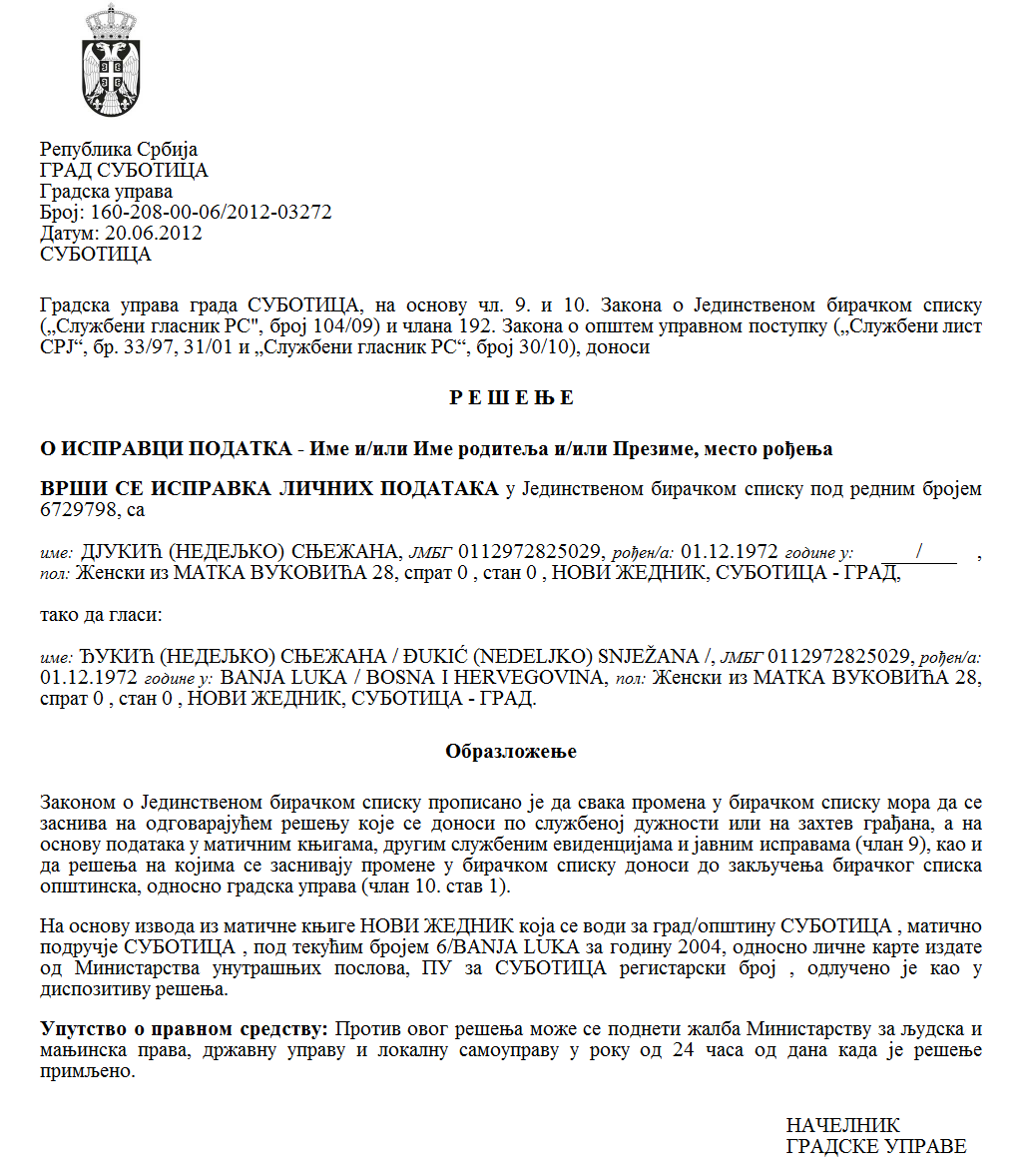 SZERB  KÖZTÁRSASÁG VAJDASÁG AUTONÓM TARTOMÁNY  ZENTA KÖZSÉG ZENTA KÖZSÉG POLGÁRMESTER  Szám: 55-2/2022-II Kelt: 2022. november 7-énZ e n t a Az  egyesületek által a közérdekű programokra a serkentő  eszközök,  vagy az eszközök hiányzó része odaítélésének eljárásáról és  ellenőrzéséről szóló rendelet (Zenta Község Hivatalos Lapja,  31/2021. sz.) 19. szakasza, Zenta község  statútuma (Zenta Község Hivatalos Lapja,  4/2019. sz.) 61. szakasza 1.  bekezdésének 33) pontja,  a nyilvános pályázatban, száma 55-2/2022-II kelt  2022. február  22-én megjelölt  serkentő  eszközökre  a program kiválasztásáról szóló határozat és  Zenta község 2022-es  évi költségvetéséről szóló  rendelet (Zenta Község Hivatalos Lapja,  31/2021. és  8/2022. sz.) alapján  a község  polgármestere   meghozta az alábbi  VÉGZÉST AZ ESZKÖZÖK ODAÍTÉLÉSÉRŐL 1. Zenta község költségvetéséből, összhangban a nyilvános pályázattal  Zenta  község számára a közérdekű programok/projektumok serkentésére  vagy programok/projektumok  hiányzó eszközeinek  a  finanszírozására, amelyeket    a  szociális védelem terén  a rokkant személyek támogatásában az  egyesületek valósítanak meg  2.645.000,00 dináros teljes összeg lett  biztosítva, amely eszközök   a Zenta község  2022-es évi  költségvetéséről szóló rendelettel (Zenta Község Hivatalos Lapja,  31/2021. és  8/2022. sz.) lettek előirányozva, éspedig   a 0902-es  program  keretében SZOCIÁLIS- ÉS GYERMEKVÉDELEM  néven, mint  0021-es számú aktivitás,  A rokkant személyek támogatása néven, a  funkcionális osztályozás  090-es  kódja alatt és   A máshová nem sorolt  szociális támogatása  néven,   a 44/0-s pozíciószámon, mint  481000-es   közgazdasági osztályozás, leírva, mint A   KORMÁNYON KÍVÜLI SZERVEZETEK DOTÁLÁSA, éspedig: 2. Az eszközök nem rendeltetésszerű használata esetén, foganatosításra kerülnek  a megfelelő intézkedések az eszközök visszatérítésére kerülnek Zenta község költségvetésébe, összhangban a törvénnyel. 3. A jóváhagyott eszközök a használóknak a megkötött szerződések  alapján kerülnek odaítélésre  a  terén  a programok (társ) finanszírozásáról a  szociális védelem terén  a rokkantak  támogatásában, a használók és Zenta község között, amellyel rendezésre  kerülnek a szerződő felek   jogai, kötelezettségei és felelősségei. 4. A jelen végzés  végrehajtását a Zentai Községi Közigazgatási Hivatal  határozza meg. I n d o k l á s Zenta község  2022-es évi költségvetéséről szóló rendelettel (Zenta Község Hivatalos Lapja,  31/2021. és  8/2022. sz.) éspedig   a  0602-es  program  keretében SZOCIÁLIS- ÉS GYERMEKVÉDELEM néven, mint  0021-es számú aktivitás,  A rokkant személyek támogatása néven, a  funkcionális osztályozás  090-es  kódja alatt és    A máshová nem sorolt   szociális támogatása néven,   a 44/0-s pozíciószámon, mint  481000-es   közgazdasági osztályozás, leírva, mint A   KORMÁNYON KÍVÜLI SZERVEZETEK DOTÁLÁSA, megállapításra kerültek az eszközök 2.650.000,00 dináros összegben. Zenta község  2022. február 22-én közzétette a nyilvános  pályázatot  Zenta  község számára a közérdekű programok/projektumok serkentésére  vagy programok/projektumok  hiányzó eszközeinek  a  finanszírozására, amelyeket a  szociális védelem terén a rokkantak támogatásában az  egyesületek valósítanak meg.  Zenta község polgármestere  az 55-2/2022-II-es számú, 2022. október 25-én kelt határozatával  megalakította   a  pályázati bizottságot  Zenta  község számára a közérdekű programok/projektumok serkentésére  vagy a programok/projektumok  hiányzó eszközeinek  a  finanszírozására, amelyeket a szociális szolgáltatás terén a  rokkantak támogatásában  az  egyesületek valósítanak.A bizottság elvégezte a javasolt programok értékelését és megállapította a bejelentett programok értékelési és  rangsorolási jegyzékét, amiről jegyzőkönyvet vett fel.  A program  kiválasztásáról szóló  határozattal, száma  55-2/2022-II, kelt  2022.  október  25-én Zenta község polgármestere döntött  a  programok kiválasztásáról, amelyek   finanszírozásra kerülnek   Zenta község költségvetési eszközeiből és  a  jóváhagyott  program szerinti   eszközök  mértékéről.  Az előadottak alapján, a rendelkező rész szerint döntöttem.Czeglédi Rudolf s. k.Zenta község polgármestereSorszám A jelentkezés átvételének kelteAz egyesület neveProgramnévProgramérték (az eszközök javasolt  összege)12022.03.07.Сенћанско удружење слепих и слабовидихVakok és Gyengénlátók Zentai EgyesületОчување постојећег вида слепима и слабовидима и организовање разне манифестације да не буду имали времена за паницирањеA vakok és gyengénlátók  megmaradt látásának  megőrzése  és  különféle rendezvények, hogy  ne  legen idejük a  pánikra300.000,0022022.03.07.Међуопштинска организација глувих и наглувих СентаSüketek és nagyothallók községközi szervezete Zenta„ Сервис психо-социјалне подршке са преводилачким сервисом на знаковни језик”Pszicho-szociális  támogatási szerviz fordítói szervízzel jelnyelven350.000,0032022. 03. 09.Савез инвалида рада Војводине Општинска организација СентаVajdasági Munkarokkantak Szövetsége Zenta Község Munkarokkantak  EgyesületeОрганизовање екскурзије члановима организацијеA szervezet tagjai számára  kirándulás  szervezése  40.000,0042022.03.01Рука у Руци” Друштво за помоћ и заштиту ментално и физички оштећених лица Сента„Kéz a kézben” Értelmi Foggyatékosok és Segítők Civil Szervezete ZentaА „Kéz a kézben” civil szervezet foglalkoztató műhelyének működtetése1.900.000,0052022.03.07. Удружење ратних војних инвалида СентаZenta Háborús Katonai Rokkantjainak EgyesületeТисин цветTiszavirág55.000,00